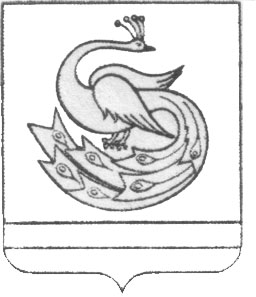 АДМИНИСТРАЦИЯ  ПЛАСТОВСКОГО МУНИЦИПАЛЬНОГО РАЙОНА                     П О С Т А Н О В Л Е Н И Е   «_02_» ___05____ 2017 г.                                                         №_299__О Порядке предоставления психолого-педагогической, медицинскойи социальной помощи обучающимся,испытывающим трудности в освоенииосновных общеобразовательных программ,развитии и социальной адаптации, на территории Пластовского муниципальногорайонаВ соответствии со статьей 42 Федерального закона от  29.12.2012  № 273-ФЗ «Об образовании в Российской Федерации», Федеральным законом от 24.06.1999 № 120-ФЗ "Об основах системы профилактики безнадзорности и правонарушений несовершеннолетних», Законом Челябинской области от 30.10.2015 №249-ЗО «О наделении органов местного самоуправления государственными полномочиями по организации предоставления психолого-педагогической, медицинской и социальной помощи обучающимся, испытывающим трудности в освоении основных общеобразовательных программ, развитии и социальной адаптации», Постановлением администрации Пластовского муниципального района от  01.10.2014 № 759 «О деятельности  территориальной психолого-медико-педагогической комиссии Пластовского муниципального района»ПОСТАНОВЛЯЮ:1. Утвердить Порядок предоставления психолого-педагогической, медицинской и социальной помощи обучающимся, испытывающим трудности в освоении основных общеобразовательных программ, развитии и социальной адаптации на территории Пластовского муниципального района (Приложение №1).2. Координационные функции предоставления психолого-педагогической, медицинской и социальной помощи обучающимся, испытывающим трудности в освоении основных общеобразовательных программ, развитии и социальной адаптации возложить на Муниципальное казенное общеобразовательное учреждение «Специальная школа-интернат №8» г.Пласта: Территориальную психолого-медико-педагогическую комиссию и службу психолого-педагогического сопровождения.3. Директору Муниципального казенного общеобразовательного учреждения «Специальная школа-интернат №8» г.Пласта И.Ю. Дедюхину предусмотреть в штатном расписании необходимый штат специалистов Территориальной психолого-медико-педагогической комиссии и службы психолого-педагогического сопровождения.4. Руководителям образовательных организаций обеспечить исполнение Порядка предоставления психолого-педагогической, медицинской и социальной помощи обучающимся, испытывающим трудности в освоении основных общеобразовательных программ, развитии и социальной адаптации на территории Пластовского муниципального района.5.Настоящее постановление разместить на официальном сайте администрации Пластовского муниципального района в сети Интернет.6.Контроль исполнения настоящего постановления возложить на заместителя главы Пластовского муниципального района по социальным вопросам Чехонину В.А.       Глава Пластовского        муниципального района                                             А.В.Неклюдов                                    				Приложение №1						к постановлению администрации                                                     	Пластовского муниципального района                                                                от « 02»___05____2017года №_299__Порядокпредоставления психолого-педагогической, медицинской и социальной помощи обучающимся, испытывающим трудности в освоении основных общеобразовательных программ, развитии и социальной адаптации, на территории Пластовского муниципального района1. Психолого-педагогическая, медицинская и социальная помощь оказывается детям, испытывающим трудности в освоении основных общеобразовательных программ, развитии и социальной адаптации, в том числе несовершеннолетним обучающимся, признанным в случаях и в порядке, которые предусмотрены уголовно-процессуальным законодательством, подозреваемыми, обвиняемыми или подсудимыми по уголовному делу либо являющимся потерпевшими или свидетелями преступления.  2. Психолого-педагогическая, медицинская и социальная помощь оказывается специалистами Территориальной психолого-медико-педагогической комиссии Пластовского муниципального района (далее - ТПМПК), специалистами службы психолого-педагогического сопровождения Муниципального казенного общеобразовательного учреждения «Специальная  школа-интернат №8» г.Пласта (далее - МКОУ СШИ №8 г.Пласта), а также психологами, педагогами-психологами, иными специалистами образовательных организаций, осуществляющих образовательную деятельность, в которых такие дети обучаются. 3. Координационные функции психолого-педагогической, медицинской и социальной помощи возложены на ТПМПК Пластовского муниципального района и службу психолого-педагогического сопровождения МКОУ СШИ №8 г.Пласта. Между МКОУ СШИ №8 г.Пласта и образовательными организациями Пластовского муниципального района заключается Договор о взаимодействии образовательных организаций по предоставлению психолого-педагогической, медицинской и социальной помощи обучающимся, испытывающим трудности в освоении основных общеобразовательных программ, развитии и социальной адаптации (Приложение №1 к Порядку).4.На ТПМПК Пластовского муниципального района (структурное подразделение МКОУ СШИ №8 г.Пласта) возложено осуществление функций по проведению комплексного психолого-медико-педагогического обследования детей в целях своевременного выявления особенностей в физическом и (или) психическом развитии и (или) отклонений в поведении детей, подготовка по результатам обследования детей рекомендаций по оказанию им психолого-медико-педагогической помощи и организации их обучения и воспитания, а также подтверждение, уточнение или изменение ранее данных рекомендаций.Порядок проведения комплексного психолого-медико-педагогического обследования детей регламентирован следующими нормативными документами:- Положением «О психолого-медико-педагогической комиссии», утвержденным приказом Министерства образования и науки Российской Федерации от 20.09.2014 года № 1082; - Письмом Министерства образования и науки Российской Федерации от 23.05.2016 года № ВК-1074/07 «О совершенствовании деятельности психолого-медико-педагогических комиссий»;- Приказом Министерства образования и науки Челябинской области от 31.01.2014г. № 01/264 «О деятельности психолого-медико-педагогических комиссий на территории Челябинской области»; - Постановлением администрации Пластовского муниципального района от 01.10.2014 № 759 «О деятельности территориальной психолого-медико-педагогической комиссии Пластовского муниципального района».ТПМПК Пластовского муниципального района также оказывает помощь организациям, осуществляющим образовательную деятельность, по вопросам реализации основных общеобразовательных программ, обучения и воспитания обучающихся, оказывает методическую помощь организациям, осуществляющим образовательную деятельность, включая помощь в разработке образовательных программ, индивидуальных учебных планов, выборе оптимальных методов обучения и воспитания обучающихся, испытывающих трудности в освоении основных общеобразовательных программ, выявлении и устранении потенциальных препятствий к обучению, а также осуществляет мониторинг эффективности оказываемой организациями, осуществляющими образовательную деятельность, психолого-педагогической, медицинской и социальной помощи детям, испытывающим трудности в освоении основных общеобразовательных программ, развитии и социальной адаптации.5. Служба психолого-педагогической помощи МКОУ СШИ №8 г.Пласта, оказывает консультативную психолого-педагогическую помощь детям, испытывающим трудности в освоении основных общеобразовательных программ, развитии и социальной адаптации, их родителям (законным представителям), педагогам образовательных организаций Пластовского муниципального района по запросу. Деятельность службы психолого-педагогической помощи МКОУ СШИ №8 г.Пласта осуществляется в соответствии с Законом Челябинской области от 30.10.2015 № 249-ЗО «О наделении органов местного самоуправления государственными полномочиями по организации предоставления психолого-педагогической, медицинской и социальной помощи обучающимся, испытывающим трудности в освоении основных общеобразовательных программ, развитии и социальной адаптации».Специалисты службы психолого-педагогического сопровождения проводят консультации для детей, их родителей (законных представителей) по вопросам:- подготовки ребенка к прохождению ТПМПК;- обучения детей с ограниченными возможностями здоровья по адаптированным образовательным программам в соответствии с  рекомендациями ПМПК;- обучения детей-инвалидов в форме семейного образования;- коррекции нарушений поведения и социальной адаптации;- разрешения сложных  конфликтных и нестандартных ситуаций;- сопровождения несовершеннолетних обучающихся, признанных в случаях и в порядке, которые предусмотрены уголовно-процессуальным законодательством, подозреваемыми, обвиняемыми или подсудимыми по уголовному делу либо являющимся потерпевшими или свидетелями преступления.Первоочередное право оказания психолого-педагогической помощи имеют:- дети с ограниченными возможностями здоровья и дети-инвалиды;- несовершеннолетние, находящиеся в трудной жизненной ситуации;- дети раннего возраста, не посещающие дошкольные образовательные организации;- несовершеннолетние, совершившие правонарушение или имеющие риск его совершения.Специалисты службы психолого-педагогического сопровождения МКОУ СШИ №8 г.Пласта осуществляют прием в помещении МКОУ СШИ №8 г.Пласта, по заявкам осуществляют выезд в образовательные организации. 6. Образовательные организации Пластовского муниципального района оказывают психолого-педагогическую, медицинскую и социальную помощь детям, испытывающим трудности в освоении основных общеобразовательных программ, развитии и социальной адаптации.Психолого-педагогическая, медицинская и социальная помощь в образовательной организации включает в себя:1) психолого-педагогическое консультирование обучающихся, их родителей (законных представителей) и педагогических работников;2) коррекционно-развивающие и компенсирующие занятия с обучающимися, логопедическую помощь обучающимся;3) комплекс реабилитационных и других медицинских мероприятий;4) помощь обучающимся в профориентации, получении профессии и социальной адаптации. В образовательных организациях Пластовского муниципального района для оказания психолого-педагогической, медицинской и социальной помощи детям, испытывающим трудности в освоении основных образовательных программ, развитии и социальной адаптации, организуется деятельность психолого-медико-педагогических консилиумов, которая регламентируется локальными актами образовательных организаций.7. Психолого-педагогическая, медицинская и социальная помощь оказывается детям на основании заявления на предоставление психологической консультации (Приложение №2 к Порядку) и с согласия их родителей (законных представителей) на предоставление психолого-педагогической, медицинской и социальной помощи обучающимся, испытывающим трудности в освоении основных общеобразовательных программ, развитии и социальной адаптации (Приложение №3 к Порядку) в письменной форме. 8. Предоставление психолого-педагогической, медицинской и социальной помощи детям, испытывающим трудности в освоении основных образовательных программ, развитии и социальной адаптации, оказывается на бесплатной основе.9. Родители (законные представители) несовершеннолетних обучающихся, обратившихся за психолого-педагогической, медицинской и социальной помощью имеют право:1) давать согласие либо отказ на оказание психолого-педагогической, медицинской и социальной помощи;2) знакомиться с назначением применяемых диагностических методик (для диагностики познавательной и интеллектуальной сферы, общеучебных навыков; диагностики эмоционально-волевой сферы, межличностных отношений и др.) и основными результатами диагностики.10. Все участники образовательных отношений, обратившихся за психолого-педагогической, медицинской и социальной помощью, имеют право на:1) уважительное  и гуманное отношение;2) выбор специалиста;3) сохранение профессиональной тайны;4) конфиденциальность рекомендаций об оказании психолого-педагогической, медицинской и социальной помощи;5) отказ на любой стадии от оказания психолого-педагогической, медицинской и социальной помощи, а также от фото-, видео-, аудиозаписей;6) получение выписок из документации специалистов об оказании психолого-педагогической, медицинской и социальной помощи, за исключением оказания психолого-педагогической помощи анонимно;7) иные права, предусмотренные законодательством Российской Федерации.11.Специалисты, оказывающие психолого-педагогическую и социальную помощь, имеют право на:1) защиту своих профессиональных прав;2) объединение в профессиональные союзы, иные общественные объединения;3) отказ от оказания психолого-психологической и социальной помощи в случае, если обращение гражданина за оказанием психолого-психологической и социальной помощи не обусловлено наличием у него психологических проблем и (или) необходимостью преодоления последствий кризисных ситуаций;4) иные права, предусмотренные законодательством.12.Специалисты, оказывающие психолого-педагогическую и социальную помощь, обязаны:1) квалифицированно выполнять свои должностные обязанности;2) не допускать негуманных и дискриминационных действий при оказании психолого-педагогической и социальной помощи;3) уважать и соблюдать права, свободы и законные интересы граждан при оказании им психолого-педагогической и социальной помощи;4) сохранять профессиональную тайну с учетом требований настоящего положения;5) соблюдать нормы профессиональной этики, выполнять иные обязанности, возложенные на них актами законодательства.13. Сведения, полученные специалистами, оказывающими психолого-педагогическую, медицинскую и социальную помощь, представляют собой конфиденциальную информацию. 14. Выписка из документации специалистов об оказании психолого-педагогической, медицинской и социальной помощи предоставляется по запросу родителя (законного представителя), выдается на руки родителю (законному представителю).15.Сведения, составляющие профессиональную тайну, могут быть сообщены третьим лицам только с письменного согласия родителя (законного представителя), обратившегося за оказанием психолого-педагогической, медицинской и социальной помощи. Предоставление сведений, указанных выше, без согласия лица, обратившегося за оказанием психолого-педагогической, медицинской и социальной помощи, или его родителей (законных представителей) допускается по письменным запросам правоохранительных и следственных органов, в связи с проведением предварительного расследования или судебным разбирательством.16.Специалисты, оказывающие психолого-педагогическую и социальную помощь, обязаны сообщать:1) в правоохранительные органы информацию, составляющую профессиональную тайну, если она содержит сведения о совершенном особо тяжком преступлении, либо о готовящемся тяжком, особо тяжком преступлении;
2) информировать законных представителей несовершеннолетних о психологических проблемах несовершеннолетних, при которых существует вероятность совершения ими суицидальных действий. Предоставление такой информации не является разглашением профессиональной тайны.Приложение №1к Порядку предоставления психолого-педагогической, медицинской и социальной помощи обучающимся, испытывающим трудности в освоении основных общеобразовательных программ, развитии и социальной адаптации, на территории Пластовского муниципального районаДОГОВОР № _____о взаимодействии  по предоставлению психолого-педагогической, медицинской и социальной помощи обучающимся, испытывающим трудности в освоении основных общеобразовательных программ, развитии и социальной адаптацииг.Пласт		                                       «_____»_____________20__года.       Муниципальное казенное общеобразовательное учреждение «Специальная школа-интернат №8» г.Пласта (далее – МКОУ СШИ №8 г.Пласта), в лице директора И.Ю.Дедюхина, действующего на основании Устава, с одной стороны, и____________________________________________________________________                                                              (наименование образовательной  организации)(далее - Организация), в лице___________________________________________,(должность, Ф.И.О. руководителя)действующего на основании  Устава,с другой стороны, заключили настоящий Договор о предоставлении психолого-педагогической, медицинской и социальной помощи обучающимся Организации, испытывающим трудности в освоении основных общеобразовательных программ, развитии и социальной адаптации.Общие положения1.1. Психолого-педагогическая, медицинская и социальная помощь обучающимся Организации, испытывающим трудности в освоении основных общеобразовательных программ, развитии и социальной адаптации оказывается  специалистами Территориальной психолого-медико-педагогической комиссии (далее ТПМПК) и специалистами службы психолого-педагогического сопровождения (являющимися структурными подразделениями МКОУ СШИ №8 г.Пласта) по запросу Организации в соответствии со статьей 42 Федерального закона от 29.12.2012 года № 273-ФЗ «Об образовании в Российской Федерации», Законом Челябинской области от 30.10.2015 года №249-ЗО «О наделении органов местного самоуправления государственными полномочиями по организации предоставления психолого-педагогической, медицинской и социальной помощи обучающимся, испытывающим трудности в освоении основных общеобразовательных программ, развитии и социальной адаптации», Федеральным законом от 24.06.1999 года № 120-ФЗ "Об основах системы профилактики безнадзорности и правонарушений несовершеннолетних», Постановлением администрации Пластовского муниципального района от 01.10.2014 года №759 «О деятельности территориальной психолого-медико-педагогической комиссии Пластовского муниципального района», Порядком предоставления психолого-педагогической, медицинской и социальной помощи обучающимся, испытывающим трудности в освоении основных общеобразовательных программ, развитии и социальной адаптации на территории Пластовского муниципального района, утвержденного Постановлением администрации Пластовского муниципального района.  1.2. ТПМПК осуществляет функции по проведению комплексного психолого-медико-педагогического обследования детей в целях своевременного выявления особенностей в физическом и (или) психическом развитии и (или) отклонений в поведении детей, подготовка по результатам обследования детей рекомендаций по оказанию им психолого-медико-педагогической помощи и организации их обучения и воспитания, а также подтверждение, уточнение или изменение ранее данных рекомендаций.1.3. ТПМПК Пластовского муниципального района  также оказывает помощь Организации по вопросам реализации основных общеобразовательных программ, обучения и воспитания обучающихся, оказывает методическую помощь Организации, включая помощь в разработке образовательных программ, индивидуальных учебных планов, выборе оптимальных методов обучения и воспитания обучающихся, испытывающих трудности в освоении основных общеобразовательных программ, выявлении и устранении потенциальных препятствий к обучению, а также осуществляет мониторинг эффективности оказываемой организациями, осуществляющими образовательную деятельность, психолого-педагогической, медицинской и социальной помощи детям, испытывающим трудности в освоении основных общеобразовательных программ, развитии и социальной адаптации.1.4. Служба психолого-педагогической  помощи МКОУ СШИ №8 г.Пласта оказывает консультативную психолого-педагогическую помощь обучающимся, испытывающим трудности в освоении основных общеобразовательных программ, развитии и социальной адаптации, их родителям (законным представителям), педагогам Организации по запросу.1.5. Стороны осуществляют взаимную деятельность, целью которой является предоставление психолого-педагогической, медицинской и социальной помощи обучающимся Организации, испытывающим трудности в освоении основных общеобразовательных программ, развитии и социальной адаптации.Права и обязанности сторонМКОУ СШИ №8 г.Пласта обязана:2.1.1. Организовать деятельность ТПМПК и службы психолого-педагогического сопровождения в соответствии с нормативными требованиями.2.1.2. Проводить своевременное бесплатное обследование детей ТПМПК по направлению Организации.2.1.3. Осуществлять консультативную психолого-педагогическую помощь детям, испытывающим трудности в освоении основных общеобразовательных программ, развитии и социальной адаптации, их родителям (законным представителям), педагогам Организации по запросу. 2.1.3. Оказывать методическую помощь, обеспечивать обмен опытом между специалистами  ТПМПК  и психолого-медико-педагогического консилиума Организации. 2.1.4. Осуществлять динамический контроль за эффективностью реализации рекомендаций по отношению к детям, прошедшим обследование на ТПМПК, при необходимости вносить коррективы в рекомендации.2.1.5. Информировать родителей (законных представителей) обо всех известных возможностях оказания ребенку психолого-педагогической, медицинской и социальной помощи.2.1.6. Запрашивать информацию о количестве детей с ограниченными возможностями здоровья и детей-инвалидов в Организации.Организация  обязана:2.2.1. Своевременно направлять детей на консультации специалистов службы психолого-педагогического сопровождения и на обследования  ТПМПК в следующих случаях:- при возникновении трудностей в освоении основных общеобразовательных программ, развитии и социальной адаптации;- при возникновении спорных и конфликтных ситуаций.2.2.2. Качественно готовить документацию, необходимую для обследования ребенка на ТПМПК.2.2.2. Информировать ТПМПК:     - о характере отклонений в развитии  детей, испытывающих трудности в освоении основных общеобразовательных программ, развитии и социальной адаптации.     - об эффективности реализации   рекомендаций  ТПМПК.    - о количестве детей с ограниченными возможностями здоровья и детей-инвалидов в Организации.2.3. МКОУ СШИ №8 г.Пласта (ТПМПК)  имеет право:2.3.1. Запрашивать следующую документацию необходимую для обследования на ТПМК:-  направление на ТПМПК,- заключение психолого-медико-педагогического консилиума Организации или специалистов осуществляющих психолого-медико-педагогическое сопровождение обучающихся в Организации;- копия паспорта или свидетельства о рождении ребенка; - заключение (заключения) комиссии о результатах ранее проведенного обследования ребенка (при наличии);- характеристика обучающегося;- табель успеваемости (при наличии);- письменные работы по русскому (родному) языку, математике и (или) другие результаты самостоятельной продуктивной деятельности ребенка.2.3.1. Запрашивать информацию о количестве детей с ограниченными возможностями здоровья и детей-инвалидов в Организации.2.3.2. Вносить предложения по вопросам организации образовательной деятельности обучающихся с ограниченными возможностями здоровья и детей-инвалидов, организации ППМС сопровождения учащихся и  совершенствовании деятельности психолого-медико-педагогического консилиума Организации.2.4. Организация имеет право:2.4.1. Направлять на ТМПМК детей, испытывающих трудности в освоении основных общеобразовательных программ, развитии и социальной адаптации для проведения комплексного психолого-медико-педагогического обследования. 2.4.2 Направлять на консультации специалистов службы психолого-педагогического сопровождения МКОУ СШИ №8 г.Пласта обучающихся, их  родителей (законных представителей).2.4.3. Получать консультативную помощь по вопросам организации обучения и воспитания обучающихся с ограниченными возможностями здоровья, детей-инвалидов, детей с нарушениями поведения и социальной адаптации;2.4.3. Инициировать проведение обучающих мероприятий с участием специалистов ТПМПК. 3. Срок действия договора3.1. Настоящий договор вступает в силу с момента его подписания сторонами и действует  до  полного исполнения    взятых на себя  обязательств в рамках договора сторонами.3.2 Действие договора может быть  прекращено и договор   расторгнут  по   соглашению сторон.4. Заключительные положения4.1. В случае возникновения споров между сторонами, они обязуются принять все возможные меры для их разрешения путем переговоров. При не достижении согласия путем переговоров и\или неполучения ответа на  письменные претензии в течение 10 календарных дней с даты получения ее другой стороной, споры между сторонами  разрешаются Управлением образования Пластовского муниципального района или  в судебном порядке.4.2. Настоящий договор составлен в двух экземплярах, имеющих одинаковую юридическую силу, по одному каждой из сторон.5. Юридические адреса и реквизиты сторонПриложение №2к Порядку предоставления психолого-педагогической, медицинской и социальной помощи обучающимся, испытывающим трудности в освоении основных общеобразовательных программ, развитии и социальной адаптации, на территории Пластовского муниципального района                           Руководителю__________________________________   (наименование образовательной организации)_________________________________                                                                             (Ф.И.О. руководителя)от________________________________                                                                                  (Ф.И.О. родителя (законного представителя))  ЗаявлениеЯ,________________________________________________________________(Ф.И.О. законного представителя ребенка)  _________________________________________________________________(адрес)__________________________________________________________________(телефон)На основании Федерального закона Российской Федерации от 29 декабря . N 273-ФЗ "Об образовании в Российской Федерации" (статьи 42, 44)прошу предоставить психологическую консультацию, а при необходимости психологическое сопровождение моему ребёнку._________________________________________________________________(Ф.И.О. ребенка)  __________________________________________________________________(дата рождения)Дата_________________Подпись______________Приложение №3к Порядку предоставления психолого-педагогической, медицинской и социальной помощи обучающимся, испытывающим трудности в освоении основных общеобразовательных программ, развитии и социальной адаптации, на территории Пластовского муниципального районаСогласие родителей (законных представителей) на психологическое сопровождение ребёнкаЯ,________________________________________________________________(Ф.И.О. родителя (законного представителя ребенка))даю согласие на проведение психологической консультации, а при необходимости психологического сопровождения моему ребёнку. __________________________________________________________________(Ф.И.О. ребенка)  Настоящие согласие составлено в соответствии с законодательством РФ (Конституция РФ, Закон об образовании Статья 42., Статья 44., Федеральный закон РФ о правах ребенка и др.), Порядком организации предоставления психолого-педагогической и социальной помощи обучающимся, испытывающим трудности в освоении основных общеобразовательных программ, в своем развитии и социальной адаптации на территории Пластовского муниципального района, этическим кодексом психолога и предполагает персональную ответственность психолога за соблюдение оговоренных с его стороны прав и обязанностей. Психологическое сопровождение ребенка включает в себя:- психологическую диагностику ребенка;- участие ребенка в коррекционно-развивающих занятиях;- консультирование родителей (по желанию).Психолог обязуется:- предоставлять информацию о результатах психологического обследования ребенка при обращении родителей (законных представителей);- не разглашать личную информацию, полученную в процессе индивидуальной беседы с ребенком и его родителями (законными представителями).Конфиденциальность может быть нарушена в следующих ситуациях:1.	Если ребенок сообщит о намерении нанести серьезный вред себе или другим лицам.2.	Если ребенок сообщит о жестоком обращении с ним или другими лицами.3.	Если материалы индивидуальной работы будут затребованы правоохранительными органами.О таких ситуациях Вы будете информированы.Дата: __________                                      ______________Подпись   родителя           Дата: __________                                       ______________Подпись психологаМуниципальное казенное общеобразовательное учреждение «Специальная школа-интернат №8» г. Пласта 457020 Челябинская область,г. Пласт, ул. Коминтерна, д. 62тел.: 8(35160) 2-55-79ИНН 7416001198/КПП 742401001ОГРН 1027401029600 / ОКПО 42504171ОКАТО 75445000000 / ОКТМО 75648101001ОКФС 14 / ОКОПФ 75404 / ОКОГУ 4210007УФК по Челябинской области (Финансовое управление Пластовского муниципального района)  л/с 038560026 Бр/сч 40204810400000000323Банк получателя: Отделение Челябинск г.Челябинск БИК 047501001Директор школы _______ И.Ю. ДедюхинМ.П.ОРГАНИЗАЦИЯ:Директор ____________                                     М.П.